Russian Cat Council of Australia Inc.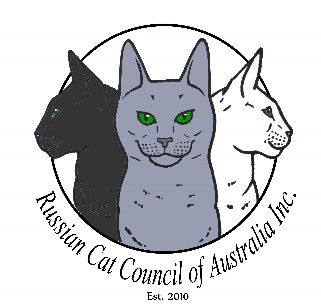 NEW MEMBERSHIPRenewal due date - 1st December.Please forward a copy of your membership card with this application. If you are a breeder, what is your registered prefix?                                                   Please advise what Governing body you are with?    Do you have any skills that would assist in the management or promotion of theRussian Cat Council of Australia Inc that you would like to share? Nominated by: 	RCCA Inc Membership#       Seconded by: 	RCCA Inc Membership#       I have read and agree to the objectives of the RCCA Inc. I will forward the appropriate membership fee of $       once I have received confirmation of membership acceptance.Direct Deposit: Commonwealth Bank	BSB: 062 452 	Account:10252535Please enter your surname in description when paying by direct depositSignature 	Date:  Membership Information.Membership is annually from 1st DecemberNew Members must be financial with the club for a full 3 months prior to December 1st to be eligible to vote at the AGM & will be required to pay a full subscription by December 1st for the following year's membership.New Members joining after September1st will be entitled to a full membership until December the following year but will not be entitled to vote at the February AGM.The Committee shall have the power to refuse an application for membership without assigning reasons.Email completed form to the Membership Secretary.Maree Carle tlcpets@iinet.net.auUpdated:4/5/2020Name: Name: Name: Name: Name: Address:Address:Address:Address:Address:Post Code:Mobile:Mobile:Mobile:Mobile:Mobile:Email:Email:Website:Website:Website:Facebook:Facebook:Facebook:Facebook:Facebook:MEMBERSHIP TYPE:MEMBERSHIP TYPE:MEMBERSHIP TYPE:MEMBERSHIP TYPE:MEMBERSHIP TYPE:Are you a breeder/retired breederPlease tick the applicable boxPlease tick the applicable boxPet OwnerPlease tick the applicable boxPlease tick the applicable boxPlease tick one of the membership categories below.Please tick one of the membership categories below.Please tick one of the membership categories below.Please tick one of the membership categories below.Please tick one of the membership categories below.Single $25 - Eligible for 1 VoteBreeders are listed on the RCCA Inc website on the “Breeders Listing”Breeders are listed on the RCCA Inc website on the “Breeders Listing”Double $40 - Eligible for 2 VotesBreeders are listed on the RCCA Inc website on the “Breeders Listing”Breeders are listed on the RCCA Inc website on the “Breeders Listing”Associate $20 - Non-votingPet owner.Pet owner.OFFICE USE:OFFICE USE:Date Received:Date emailed for approvalDate Approved/ Refused:Membership Number:Form of Payment Received.Cash              Cheque              Direct Deposit Membership Secretary Signature:Copy forwarded toPresident    Secretary   Treasurer       Public Officer   Membership Secretary to notify Web Master.Update Membership List.